CARNET D’EXPLOITATIONCARNET D’EXPLOITATION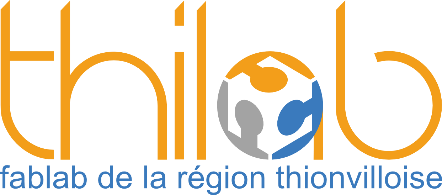 ML-W5301DATEDATEDATEENTREE / INTERVENTIONOPERATEURSOUS TOTALTOTALREPORTREPORTREPORT:::::::::::::::::::::::::::::::::::::::::A REPORTERA REPORTERA REPORTERA REPORTERA REPORTERA REPORTER: